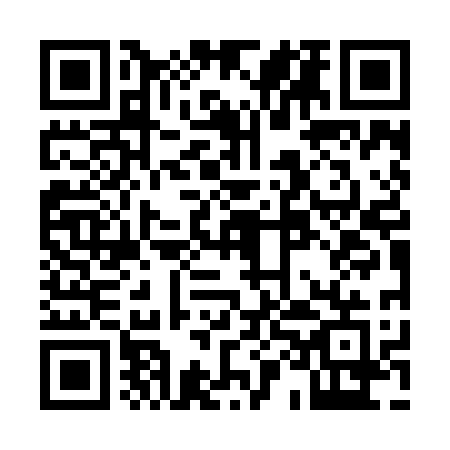 Prayer times for Discovery Ridge, Alberta, CanadaWed 1 May 2024 - Fri 31 May 2024High Latitude Method: Angle Based RulePrayer Calculation Method: Islamic Society of North AmericaAsar Calculation Method: HanafiPrayer times provided by https://www.salahtimes.comDateDayFajrSunriseDhuhrAsrMaghribIsha1Wed4:146:091:346:419:0010:552Thu4:116:071:346:429:0110:583Fri4:086:051:346:439:0311:004Sat4:066:031:346:449:0511:035Sun4:036:021:336:459:0611:066Mon4:006:001:336:469:0811:087Tue3:575:581:336:479:0911:118Wed3:545:571:336:489:1111:149Thu3:525:551:336:489:1211:1610Fri3:495:531:336:499:1411:1911Sat3:465:521:336:509:1511:2212Sun3:435:501:336:519:1711:2513Mon3:415:491:336:529:1811:2614Tue3:405:471:336:539:2011:2715Wed3:405:461:336:549:2111:2716Thu3:395:441:336:559:2311:2817Fri3:385:431:336:569:2411:2918Sat3:385:421:336:569:2611:3019Sun3:375:401:336:579:2711:3020Mon3:365:391:336:589:2811:3121Tue3:365:381:336:599:3011:3222Wed3:355:371:347:009:3111:3223Thu3:355:351:347:009:3211:3324Fri3:345:341:347:019:3411:3425Sat3:345:331:347:029:3511:3526Sun3:335:321:347:039:3611:3527Mon3:335:311:347:039:3711:3628Tue3:325:301:347:049:3911:3629Wed3:325:291:347:059:4011:3730Thu3:325:291:347:059:4111:3831Fri3:315:281:357:069:4211:38